С целью обеспечения участия граждан, проживающих на территории муниципального района Похвистневский Самарской области, в обсуждении проекта бюджета муниципального района Похвистневский Самарской области на 2023 год и плановый период 2024 и 2025 годов, руководствуясь статьей 28 Федерального закона от 06.10.2003 года № 131-ФЗ «Об общих принципах организации местного самоуправления в Российской Федерации», статьей 75 Устава муниципального района Похвистневский, Решением Собрания представителей муниципального района Похвистневский от 20.12.2019 г. № 262 «Об утверждении Положения «О бюджетном устройстве и бюджетном  процессе в муниципальном районе Похвистневский Самарской области», Администрация муниципального района Похвистневский Самарской областиПОСТАНОВЛЯЕТ:1. 	Провести на территории муниципального района Похвистневский  с 23 ноября по 2 декабря 2022 года публичные слушания по проекту бюджета  муниципального района Похвистневский Самарской области на 2023 год и на плановый период 2024 и 2025 годов (прилагается).2. Разместить проект бюджета муниципального района Похвистневский Самарской области на 2023 год и на плановый период 2024 и 2025 годов на сайте Администрации муниципального района Похвистневский (www.pohr.ru) и опубликовать в средствах массовой информации.3. Предложения по проекту бюджета  муниципального района Похвистневский Самарской области на 2023 год и на плановый период 2024 и 2025 годов направляются всеми заинтересованными лицами в Администрацию района по адресу: 446450, Самарская область, г. Похвистнево,  ул. Ленинградская, 9, каб. №20. 4. Провести публичные слушания с использованием «Платформы обратной связи» федеральной государственной информационной системы «Единый портал государственных и муниципальных услуг (функций)».5. В Администрации муниципального района публичные слушания организовать 1 декабря 2022 года в 09.00 часов.6. 	Назначить лицом, ответственным за ведение протокола публичных слушаний начальника юридического отдела Николаеву Е.В.7. Настоящее Постановление вступает в силу со дня его принятия и подлежит размещению на официальном сайте  Администрации района в сети «Интернет».8 . Контроль за исполнением настоящего Постановления возложить на заместителя Главы района по экономике и финансам, руководителя контрактной службы Мамышева М.К.Глава района                                                                          Ю.Ф. Рябов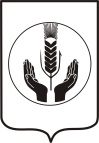 АДМИНИСТРАЦИЯ муниципального района Похвистневский Самарской областиПОСТАНОВЛЕНИЕ                 15.11.2022  № 875                       г. ПохвистневоО назначении публичных слушаний по проекту бюджета муниципального района Похвистневский Самарской области на 2023 год и плановый период 2024 и 2025 годовАДМИНИСТРАЦИЯ муниципального района Похвистневский Самарской областиПОСТАНОВЛЕНИЕ                 15.11.2022  № 875                       г. ПохвистневоО назначении публичных слушаний по проекту бюджета муниципального района Похвистневский Самарской области на 2023 год и плановый период 2024 и 2025 годов